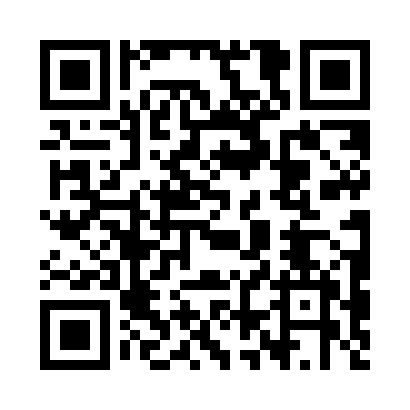 Prayer times for Tansk Wasily, PolandMon 1 Apr 2024 - Tue 30 Apr 2024High Latitude Method: Angle Based RulePrayer Calculation Method: Muslim World LeagueAsar Calculation Method: HanafiPrayer times provided by https://www.salahtimes.comDateDayFajrSunriseDhuhrAsrMaghribIsha1Mon4:066:1112:415:087:139:102Tue4:036:0812:415:097:159:133Wed4:006:0612:415:107:179:154Thu3:576:0312:415:127:199:175Fri3:546:0112:405:137:219:206Sat3:515:5912:405:147:229:227Sun3:485:5612:405:167:249:258Mon3:445:5412:395:177:269:279Tue3:415:5212:395:187:289:3010Wed3:385:4912:395:197:309:3311Thu3:355:4712:395:217:319:3512Fri3:315:4512:385:227:339:3813Sat3:285:4212:385:237:359:4114Sun3:255:4012:385:247:379:4415Mon3:215:3812:385:267:399:4616Tue3:185:3612:375:277:409:4917Wed3:145:3312:375:287:429:5218Thu3:115:3112:375:297:449:5519Fri3:075:2912:375:307:469:5820Sat3:035:2712:375:317:4810:0121Sun3:005:2412:365:337:4910:0422Mon2:565:2212:365:347:5110:0723Tue2:525:2012:365:357:5310:1024Wed2:485:1812:365:367:5510:1425Thu2:455:1612:365:377:5610:1726Fri2:415:1412:365:387:5810:2027Sat2:375:1212:355:398:0010:2428Sun2:335:1012:355:418:0210:2729Mon2:285:0712:355:428:0410:3130Tue2:245:0512:355:438:0510:34